Scholarship: English Teacher Volunteers        	           
For Non-Native Europeans                                Kingston Crown International                                                                                               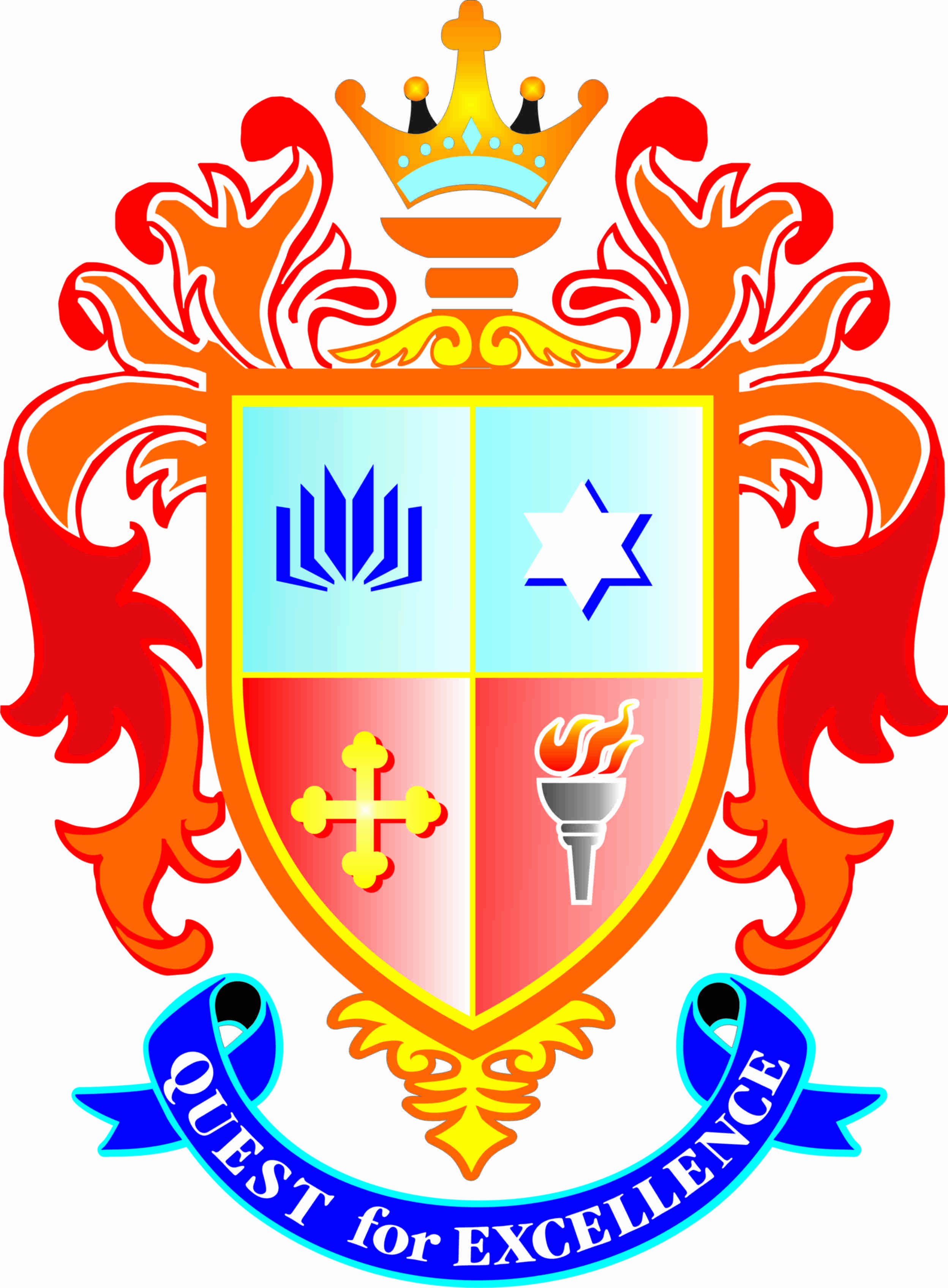 400,000 THB per year	We are a charity organization financially supported by a private enterprise.  We provide English courses for underprivileged Thai students from poor schools in our locality.  The students are trained to focus on both academic excellence and spiritual balance.Our expertise in organizing English courses at the national level “Annual Intensive CEFR English Course for 450 Thai English teachers from 250 schools, authorized and sponsored by Education Authority – Area 1, Ubon” can guarantee our quality education services.   We have established a partnership with our local Catholic Congregation whereby KCI recruits and trains English teachers for five of their schools. The teachers will undergo extensive TEFL training as well as working at Kingston Crown. Working at one of the Congregation's schools will be one of teacher's additional assignments. We urgently need to recruit 10 well-motivated teachers to help Thai students who don't have access to an authentic English speaking environment. 	
RequirementsC1 level in English (CEFR).A Non-native European, single, 17-27 years old.At least high school educated.A quick learner with humility and a passion for teaching.Cheerful, open-minded, honest and creative.Willing to share a community life at KCI.Kind-hearted with experience of charity work is an advantage. BenefitsJob Description:Organizing English games/activities :  23 hrs/weekVariable office hours :  Approximately 8 hrs/day ( Wed – Sun);  Holiday: Mon-TueAttending TEFL training classes :  10 hrs/wkJoining English camps & activities.
Please send a cover letter, resume, a recent photo, a copy of passport, teaching certificate (if any), or relevant documents and references to…Maitree Jeremy  E-mail :   kingston2497@yahoo.com        Facebook : Kingston Crown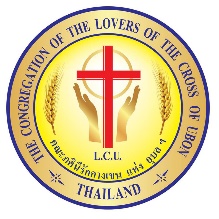  Kingston Crown International    		                             THE CONGREGATION  OF THE LOVERS OF THE CROSS--------------------------------------------------------------------------------------------------------------------------------------------------------------------                             		     Maris Stella Project: The Five Partner Schools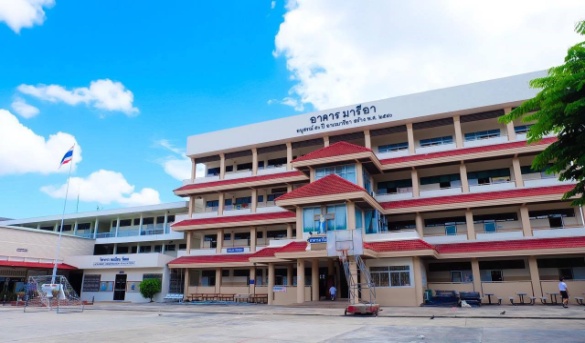 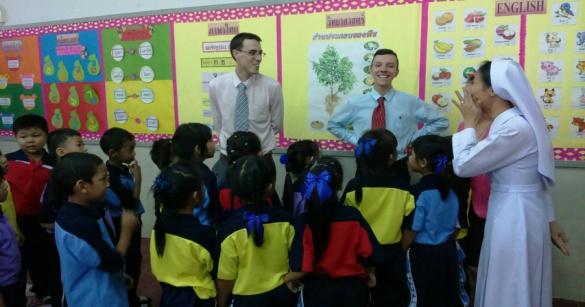 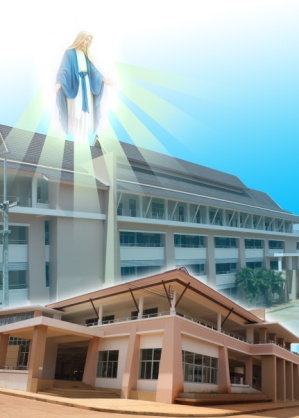 
KCI CEFR English Course
August/September 2015
       		 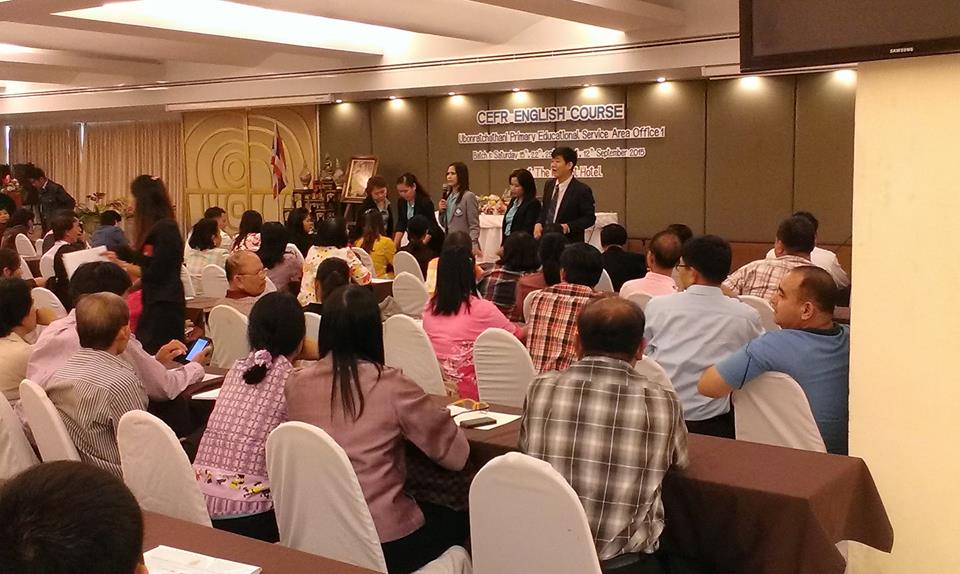 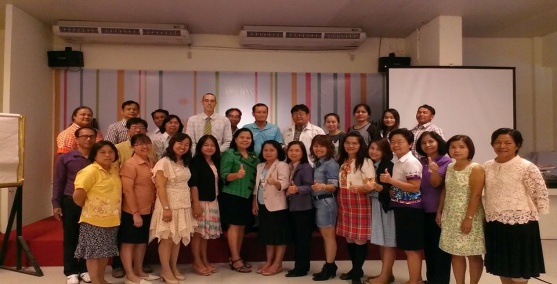 CEFR Seminar organised for 400 Thai English teachers from 250 schools in Ubon Ratchathani, August 2015.			TEFL Teaching Demonstrations
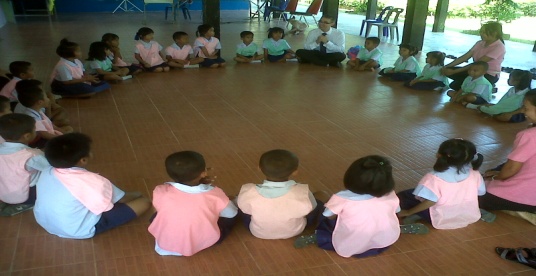 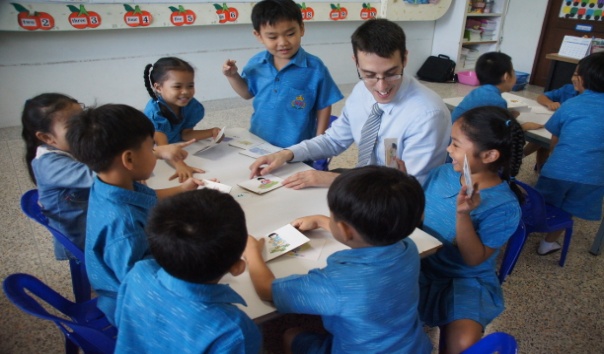 		 
          Kingston Crown International                                               THE CONGREGATION  OF THE LOVERS OF THE CROSS							
--------------------------------------------------------------------------------------------------------------------------------------------------------------------English Activities & Camps
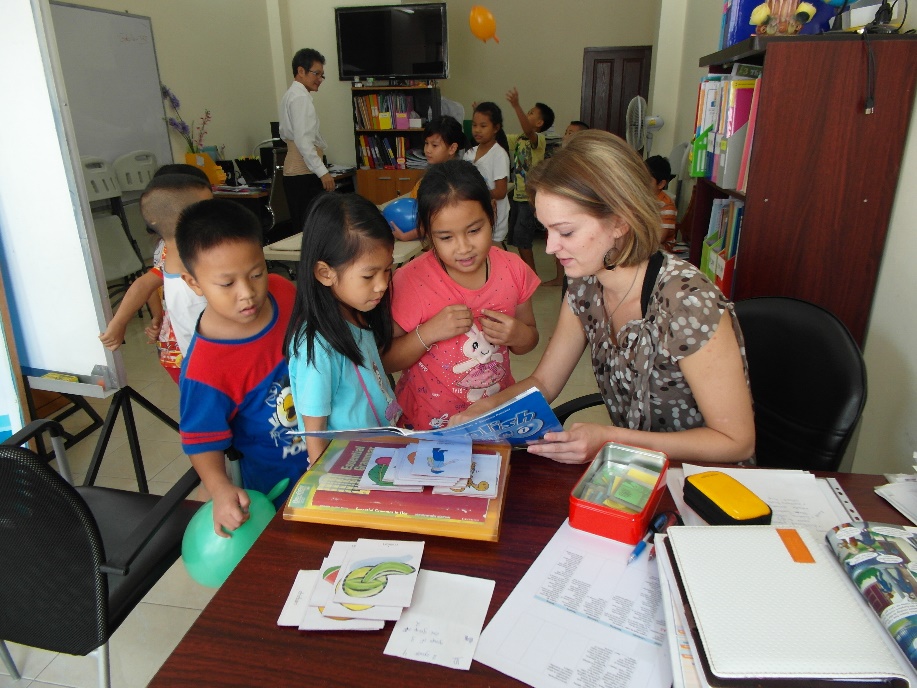 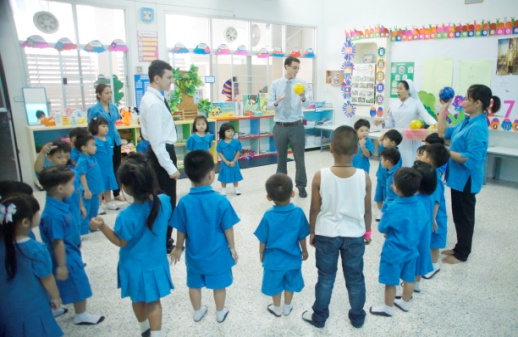 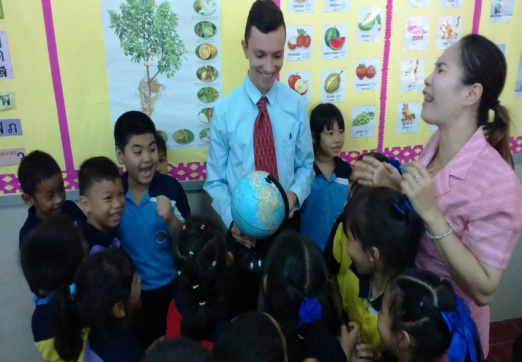 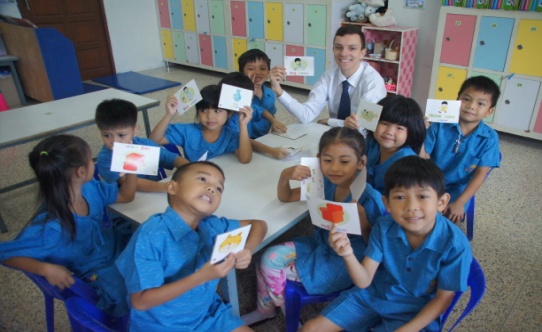 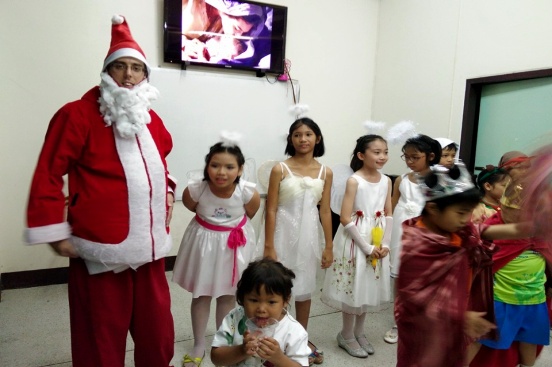 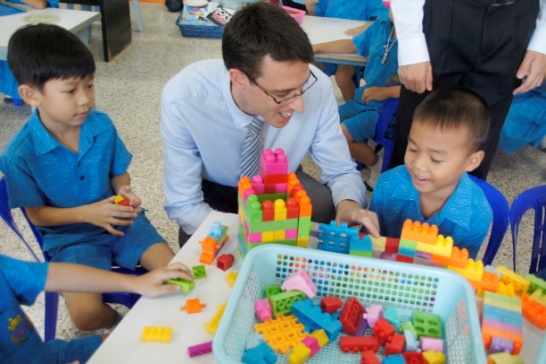 
KCI Teachers' Testimonials
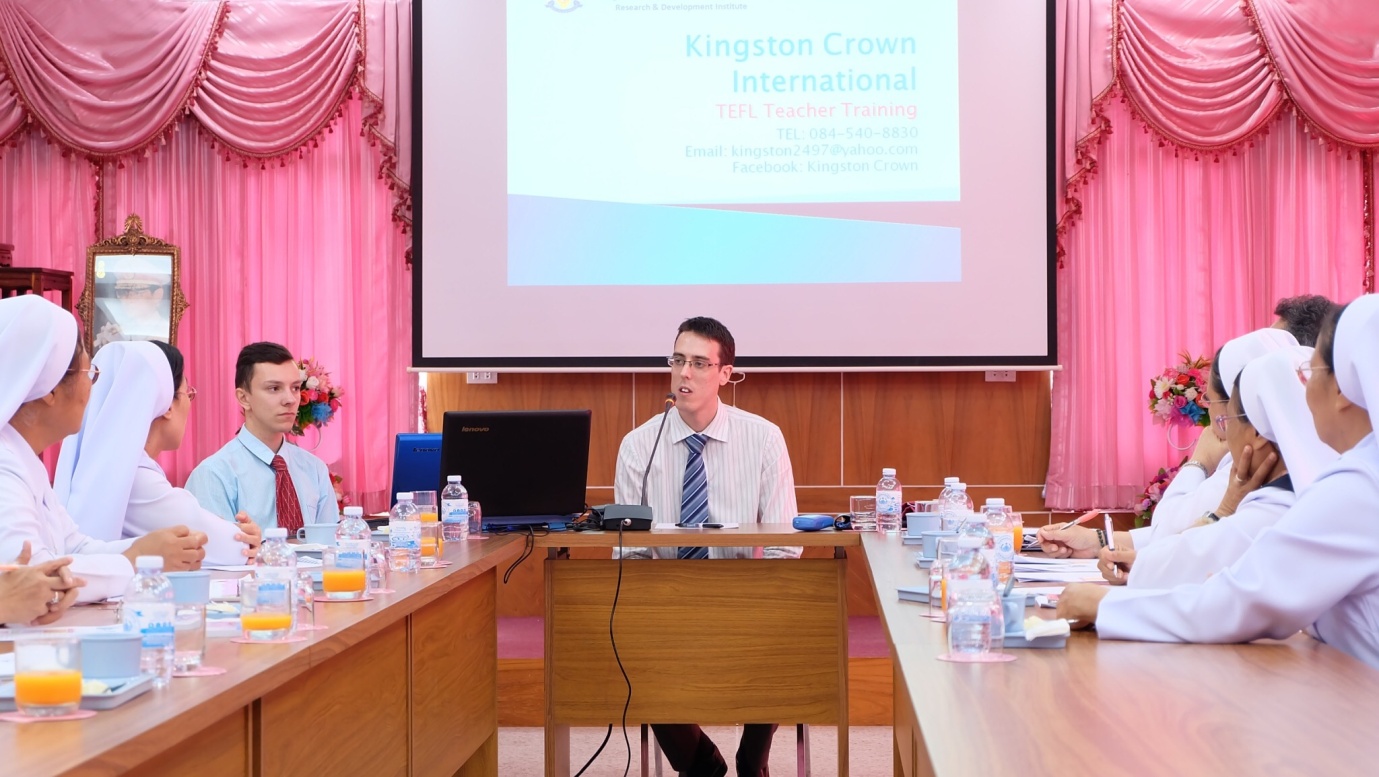 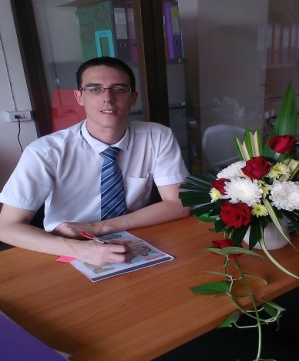 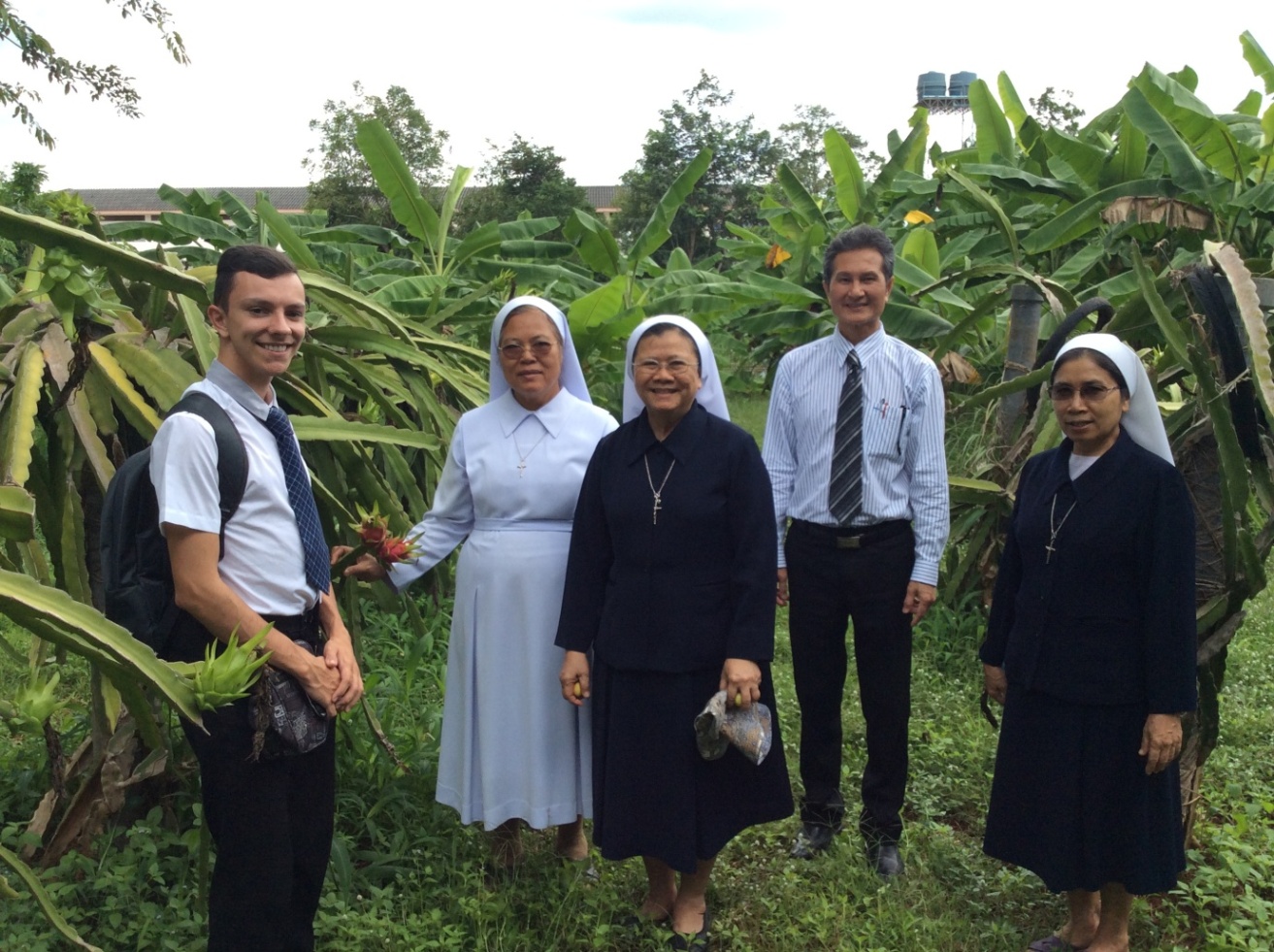 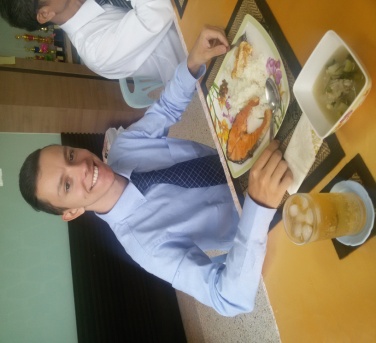    N.O                     DescriptionAllowancePaid by KCI1Living allowance144,000 THB/yr2TEFL Course Training (300 hours/yr)93,000 THB/yr3Free accommodation with air con, laundry & internet70,000 THB/yr4Return flight tickets (reimbursed after 1 year).20,000 THB/yr53 meals a day.50,000 THB/yr6Tours camping (once a month)12,000 THB/yr7Health Insurance provided by Ministry of Labor11,000 THB/yr8Visa & work permit assistance.N/AN/A9TEFL and Certificate of Achievement will be awarded for your work reference.  N/AN/A10Genuine career path opportunities for successful candidates Scholarships for higher education in Thailand, other professional trainings & become a member of the board of directors.  N/AN/ATotal144,000 THB/yr256,000 THB/yr400,000 THB/yr